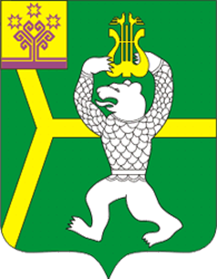 Председатель Совета по профилактике правонарушений – Михайлов Г.В.Секретарь -  Алексеева С.А.Присутствовали: Михайлов Г.В.– глава Чадукасинского сельского поселения, председатель Совета по профилактике правонарушений;Алексеева С.А. ведущий специалист-эксперт администрации Чадукасинского сельского поселения, секретарь Совета по профилактике правонарушений;Владимирова З.В.- социальный педагог МБОУ «Чадукасинская ООШ»;Лукин Ю.Н.- депутат Собрания депутатов Чадукасинского сельского поселения;Андреева В.В. – Начальник ОС;Егорова Г.Ю.- инспектор ВУС;Михайлова Т.И..- председатель Совета женщин.Приглашенные:Степанов Юрий Витальевич в месте со своим сыном Степановым Сергеем Юрьевичем.                               ПОВЕСТКА ДНЯ:         1.Отчет председателя Совета по профилактике правонарушений о проделанной работе  за 2018 год. Докладчик Михайлов Г.В.2. Рассмотрение письма ОП по Красноармейскому району МО МВД РФ «Цивильский» от 19.02.2019 г. № 688. Докладчик Михайлов Г.В.РЕШЕНИЕ:1.1. Информацию принять к сведению;2.2. Предупредить Степанова С.Ю. о недопущении в дальнейшем злоупотребления спиртными напитками и нарушений правопорядка;2.3. Провести обследование жилищно-бытовых условий семьи Степанова Ю.В.                                  Председатель:			           Г.В. Михайлов                                  Секретарь:				С.А. АлексееваПРОФИЛАКТИКАКАНАШĚНПРОТОКОЛĚ2019 ç. Мартан 14-мěшě 1 №Чатукасси ялеПРОТОКОЛ СОВЕТАПО ПРОФИЛАКТИКЕ ПРАВОНАРУШЕНИЙ14  марта 2019 г № 1деревня Чадукасы